NATIONAL ASSEMBLYQUESTION FOR WRITTEN REPLY QUESTION NO.: 3564.			 				Ms S V Kalyan (DA) to ask the Minister of Communications:(a) What is the total number of supplier invoices that currently remain unpaid by (i) her department and (ii) each entity reporting to her for more than (aa) 30 days, (bb) 60 days, (cc) 90 days and (dd) 120 days and (b) what is the total amount outstanding in each case?	 									NW3992EREPLYDepartment of CommunicationsNone.Not applicable. Brand South Africa None. Not applicable.  	 Film and Publication Board The total number of supplier invoices outstanding is 16.The total number of invoices per days:Independent Communications Authority of South Afria Total number of supplier invoices outstanding is 32.The total number of invoices per days:Media Development and Diversity AgencyTotal number of supplier invoices outstanding is 8.The total number of invoices per days: South African Broadcasting CorporationTotal number of supplier invoices as at 10 November 2017 is 2161 invoicesThe total number of invoices per days:Approved/ Not approved_________________________________Ms. Mmamoloko  Kubayi-Ngubane, MP,Minister Date: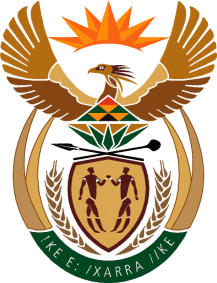 MINISTRY OF COMMUNICATIONS
REPUBLIC OF SOUTH AFRICAPrivate Bag X 745, Pretoria, 0001, Tel: +27 12 473 0164   Fax: +27 12 473 0585Tshedimosetso House,1035 Francis Baard Street, Tshedimosetso House, Pretoria, 1000Description30 Days60 Days90 Days120 DaysTotal number of suppliers invoices8332Total amount outstandingR1 661,850.25R171,331.42R381,853.40R1708.07Description30 Days60 Days90 Days120 DaysTotal number of suppliers invoices32000Total amount outstanding1,219,826---Description30 Days60 Days90 Days120 DaysTotal number of suppliers invoices4202Total amount outstandingR78,330.53R5,288.00R0R55,924.86DescriptionCurrent30 Days, overdue60 Days, overdue90 Days-overdue120 Days-overdue121-1yr-overdue1 yearTotal4,586,65665,572,727156,493,95477,692,85367,940,653120,291,8661,121,351493,700,060